Publicado en Astorga el 11/06/2021 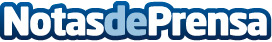 ¿Porqué comprar un fregadero de acero inoxidable? Según Fregadero.topLos fregaderos de acero inoxidable pueden aportar ventajas y beneficios en respecto a los fregaderos convencionalesDatos de contacto:Carmen Martínez655479012Nota de prensa publicada en: https://www.notasdeprensa.es/porque-comprar-un-fregadero-de-acero Categorias: Nacional Interiorismo Restauración Consumo http://www.notasdeprensa.es